Departamento: Trabajo SocialCarrera: Licenciatura en Trabajo Social (PLAN 2013)Asignatura: Fundamentos e Historia del Trabajo social  Código: 6920Curso: Primer Año_ Primer CuatrimestreComisión: Única. Viernes de 18 a 22 hs.Modalidad: Presencial.Régimen de la Asignatura: CuatrimestralAsignación Horaria Semanal: 4 (cuatro) horas.Asignación Horaria Total: 60 (sesenta) horas. Profesor Responsable: Lic. Martín Ezequiel Juarez Ortega. Jefe de Trabajos Prácticos – dedicación Semi-Exclusiva. Integrantes del Equipo Docente: - Lic. Julieta del Valle Capelari. Ayudante de Primera – dedicación Semi-Exclusiva; - Lic. Betiana Isabel Ferrocchio. Ayudante de Primera - dedicación Semi-Exclusiva.Año Académico: 2023Lugar y Fecha: Río Cuarto. Abril de 2023   1. FUNDAMENTACIÓNEl espacio de formación propuesto es un espacio para poder aprender a mirar LA HISTORIA DEL TRABAJO SOCIAL, comprendiendo los procesos complejos y particulares que posibilitaron su institucionalización y surgimiento como profesión en el campo de las Ciencias Sociales. Partimos de una propuesta que permita reflexionar, y de alguna manera mirar la profesión en su contexto actual desde el reconocimiento de su identidad como construcción social e histórica. La propuesta de la asignatura busca desarrollar la historia de la profesión teniendo en cuenta la historia de las sociedades; "esas historias y sociedades que siguen construyendo los hombres" (Alayón 1984) no solo como contexto sino como insumo principal de las posibilidades de desarrollo y límites de la profesión. La perspectiva histórica para la comprensión del Trabajo Social como profesión es lo que se aborda en esta asignatura, analizando el proceso de institucionalización, expansión y desarrollo de la profesión de Trabajo social. Lejos de una historiografía asentada sobre datos aislados de hechos, personajes, documentos o fechas, lo que se busca es abordar un proceso más complejo donde actores colectivos e individuales desarrollan luchas, protagonizan conflictos, construyen trayectorias, expresando la tensión entre lo instituido y lo instituyente. Se tendrá en cuenta para ello, profundizar sobre la naturaleza del servicio social desde sus diferentes perspectivas: Endogenista e Histórico-crítica.  Margarita Rozas (2001) realiza un análisis de la intervención del Trabajo Social Argentino en relación a la “cuestión social” en el marco del Estado oligárquico-liberal, de Bienestar Social y Neoliberal y sus distintos modelos de desarrollo económico. La autora sostiene que los “problemas sociales” son “fragmentaciones de la cuestión social, términos en los cuales se instituye lo social como instancia pública de la acción social del Estado”, siendo el Estado capitalista el que, en cada momento histórico, define, jerarquiza, clasifica y fragmenta la cuestión social como problemas sociales, que reproducen una relación fragmentada de lo social a través de la relación recurso/demanda.Interesa descubrir el significado del surgimiento e institucionalización del Trabajo Social en el marco de la sociedad capitalista de finales del siglo XIX y comienzo del XX, analizando los diferentes proyectos societales y profesionales, entre ellos como punto importante el proceso de reconceptualización. Se parte de la premisa de que el presente de una profesión es en definitiva el resultado de sus marchas y contramarchas, es la objetivación de confrontaciones pasadas que son reflejadas en las producciones teórico/prácticas. La propuesta es poder iniciar el proceso con conceptos básicos y enriquecerlos en la revisión  del proceso histórico de cada momento, su contexto, sus actores principales y sus matrices teóricas e ideológicas dominantes. Por lo tanto, la constitución histórica de la profesión no solamente interesa como objeto de estudio y aprendizaje sino también como una forma de abordar y develar los fundamentos teóricos, epistemológicos y metodológicos que orientaron y orientan las intervenciones profesionales. Desde lo didáctico pedagógico esperamos poder lograr que les estudiantes puedan construir un saber situado, generándoles el desafío y la oportunidad de aprender a conocer la profesión y cómo les trabajadores sociales a través de sus intervenciones fueron incorporándose en las diferentes instituciones que marcan en Argentina la historia de la intervención profesional. Los recursos tecnológicos, son fundamentales, por lo que contar con un espacio virtual para la comunicación docentes / estudiantes nos complementa en el trabajo de transición entre la virtualidad y la presencialidad plena para las actividades académicas. Las modalidades de percepción, de prestar atención, de recibir, procesar, registrar y comunicar la información han sido modificadas. Las nuevas tecnologías multimediáticas, no sólo han multiplicado nuestros canales de trasmisión de información, sino que han modificado nuestra vida cotidiana, tanto en el campo del trabajo, la familia como en el tiempo libre, impactando en nuestra subjetividad, hasta generar cambios en ella. Consideramos que aquella instancia remota nunca puede superar la presencialidad plena, en tanto los recursos tecnológicos, puedan ser soporte y facilitadores para desarrollar las actividades curriculares entre docentes y estudiantes.      En consecuencia, el desarrollo de la asignatura requiere de una perspectiva pedagógica donde los contenidos no se valoren solamente por su pertinencia sino también por la posibilidad de acercamiento/accesibilidad que ellos permiten a les estudiantes a la currícula y a los marcos referenciales colectivos de la profesión. 2. OBJETIVOS QUE LES ESTUDIANTES PUEDAN•Indagar acerca del origen de la profesión de Trabajo Social y su vinculación con el abordaje de las “secuelas” de la “cuestión social” en el marco del Estado y las políticas sociales.•Reconocer la vinculación entre proyectos societales y proyectos profesionales a lo largo del Siglo XX en Argentina; focalizando en aquellos que incidieron en la constitución de los fundamentos y expansión del Trabajo Social.•Aportar a la comprensión de una concepción crítica y un posicionamiento ético –político frente a la realidad social; propiciando una actitud de diálogo, pluralidad, co-responsabilidad en la vida universitaria.•Aportar a la formación de profesionales capaces de comprender la complejidad social, con argumentaciones teóricas que validen su intervención y marco ético político explícito. 3. CONTENIDOSUNIDAD Nº1: Constitución del Estado Capitalista, pauperismo, “Cuestión Social” y Trabajo Social. Caracterización del Trabajo Social y dos tesis sobre la naturaleza de sus Orígenes. Antecedentes de la intervención profesional, movimientos e instituciones sociales y la cuestión social en el régimen oligárquico liberal y liberal democrático y la sociedad de beneficencia. La cuestión social, el Trabajo Social, en vinculación con el Estado y las Políticas Sociales. UNIDAD Nº 2: Momentos Históricos. Contextos y actores de la conformación de la matriz teórica e ideológica de la profesión. El proceso de Institucionalización, desarrollo y expansión de la profesión de Trabajo Social en Argentina. El Estado de Bienestar y la acción social de la Fundación Eva Duarte de Perón, Política social subjetividad y poder. La etapa Desarrollista y el Movimiento de Reconceptualización de la profesión. Trabajo Social y Tradición Marxista. Estado Neoliberal, Cuestión Social e Intervención Profesional.UNIDAD Nº3: Estado Post Neoliberal, Cuestión Social y Trabajo Social. Nuevos escenarios y práctica profesional. Una mirada crítica desde el Trabajo Social. Desafíos actuales: los proyectos socio-profesionales en el Trabajo Social Argentino. Un recorrido histórico.  4. METODOLOGIA DE TRABAJO Para el abordaje del programa de esta asignatura se emplearán diversos dispositivos y herramientas tales como:- Clases expositivas: sobre los contenidos teóricos de cada Unidad Temática. Las mismas incluirán una propuesta de trabajo práctico áulico con modalidad grupal, para acompañar el desarrollo conceptual con reflexiones de les estudiantes. Asimismo, se ofrecerá materiales-recursos multimedia complementarios (textos bibliográficos, enlaces a videos documentales históricos y páginas web) para dotarle de densidad temática y contextualización social e histórica a lo trabajado en la clase. Todo ello se pondrá a disposición en el Aula Virtual ordenado por carpetas de clase numeradas y etiquetadas con descripción adicional.-Creación de un Aula Virtual (en EVELIA) para la asignatura, que oficie de Plataforma complementaria y/o soporte para socializar información en Pizarrón y/o Noticias sobre la hoja de ruta; comunicación e intercambio entre docentes y estudiantes mediante mensajes en Foros asincrónicos; subir actividades mediante Guías de Lectura y Estudio o trabajos prácticos y espacio de devoluciones generales derivadas de instancias de evaluación de seguimiento-parciales individuales y grupales.Para cada tema a desarrollarse se propone un trabajo de lectura bibliográfica obligatoria mediante una Guía específica de estudio para acudir en cualquier momento del cursado, dotándole de flexibilidad para favorecer los procesos, trayectorias, tiempos, bajo un principio de diversidad y heterogeneidad de experiencias educativas; con modalidad individual y/o grupal, para acompañar el desarrollo conceptual con reflexiones de les estudiantes.- Clases de consulta: a los fines de apoyar el proceso de estudio de la bibliografía de la asignatura y fundamentalmente, previo a las fechas de parciales y recuperatorios desarrollaremos estas instancias. En este espacio también se orientará la elaboración de las guías de estudio de cada Unidad Temática del Programa. Se habilitará un espacio de consultas, durante el período académico, puestas a disposición en forma semanal, de manera presencial a los fines de apoyar el proceso de estudio de la bibliografía de cada semana, atendiendo dudas de la clase teórica y aquellas devenidas de la lectura de textos. Les estudiantes contarán también con el apoyo de una estudiante avanzada de la carreras, en el marco de las actividades de ayudantía de segunda, que bajo la supervisión de docentes, realizará tareas de acompañamiento y guía como par estudiantil en aspectos académicos y extra académicos que favorezcan el desempeño de les estudiantes. - Organización de material bibliográfico en base a criterios de menor a mayor complejidad y atendiendo a aspectos de accesibilidad académica que favorezca la autonomía y auto-gestión de les estudiantes, acudiendo a los apoyos que resultaran necesarios por parte del equipo docente.- Presentación de Cronograma de fechas y actividades importantes, entre ellas, de consultas, avisos proporcionados por la coordinación de carrera e instancias de evaluación parcial y final (coloquios). - Presentación, exposición y discusión de trabajos prácticos, con modalidad áulicos y extraulicos. - Paneles de presentación de profesionales, entrevistas o acceso a documentales históricos (formatos diversos), exposición, intercambios con profesionales de Trabajo Social.5 EVALUACION:Adscribiendo a la evaluación como modalidad de valoración del proceso, que se pueda configurar en productos de arribo o hallazgos en el proceso de constitución de la perspectiva histórica, es que se apela a dos instancias y modalidades de evaluación:5.1 Evaluación Formativa o de Proceso: En el marco de la presente asignatura, por cada tema desarrollado se facilitará la realización de lecturas obligatorias a partir de guías de estudio individuales y trabajos prácticos de construcción colectiva y colaborativa en el aula, orientadas al análisis de contenido y autores. Desde el Equipo Docente se efectuarán eventualmente devoluciones cualitativas generales y particulares sobre las inquietudes y dudas de les estudiantes. Las clases de consultas resultarán eventualmente indispensables para el intercambio de sus desempeños en los trabajos, atendiendo a dudas e inquietudes específicas, con un protagonismo activo por parte de les estudiantes, previo a las instancias evaluativas de parciales y final.       5.2 Evaluación de Productos:Se llevarán a cabo dos instancias de parcial y/o trabajo evaluativo con el desarrollo de temas específicos, los que fueran abordados en el dictado de la asignatura. Ambas instancias evaluativas serán escritas, de carácter presencial. Para cada una estará previsto un Recuperatorio, con modalidad presencial.Entre los criterios para la valoración de los trabajos escritos, se tendrá en cuenta: En el Contenido: -Establecimiento de relaciones pertinentes y válidas entre conceptos, integración de la información; -Pertinencia en el uso del vocabulario especifico de acuerdo a la lectura del material bibliográfico; -Fundamentación de las afirmaciones. Juicio crítico y valoraciones con argumentos teóricos. No se evaluará las meras transcripciones ni opiniones infundadas en el contexto de lo que se plantea en el parcial; -Aspectos formales de presentación y de organización.En la Forma: aspectos formales del trabajo, portada y la extensión.Asimismo, se tendrá en cuenta para la evaluación: la predisposición e interés del cursante por los contenidos de la asignatura, la participación a las actividades prácticas en clases áulica, la utilización de los espacios de consulta, capacidad de análisis y reflexión, entre otros aspectos. De acuerdo a la reglamentación vigente, se propone a les estudiantes las siguientes condiciones de cursado: promocionales, regulares y libres.5.3 REQUISITOS PARA LA OBTENCIÓN DE LAS DIFERENTES CONDICIONES DE ESTUDIANTELa asignatura “Fundamentos e Historia del Trabajo Social” les propone a los estudiantes dos condiciones de cursado: promocionales y regulares. Y la condición de libre, para aquelles que no cursen la materia.Condición de estudiantes Libres:Para la condición de estudiante libre, como primer paso y previa a la instancia de examen final propiamente dicha, deberá presentar y aprobar un trabajo escrito (Trabajo Práctico Previo) sobre la base de un tópico que el equipo de cátedra seleccionará para tal fin. Las consignas del trabajo práctico previo, deberá ser solicitado y presentado con diez días de anticipación al correo historiats@hum.unrc.edu.ar con copia a martin_ejo@hotmail.com para su respectiva corrección; lo que habilitará - de estar aprobado el mismo – poder presentarse a rendir la asignatura. Es importante señalar que le estudiante debe presentarse a rendir con el Programa de la asignatura vigente. Examen EscritoEl estudiante deberá rendir un examen escrito con el programa vigente de la asignatura, el cual consistirá en responder preguntas evaluativas, elaborado por el equipo docente, en los turnos regulares asignados por Secretaría Académica. La aprobación del examen es condición necesaria para acceder a la instancia de examen oral.Examen Oral.El estudiante deberá:a) desarrollar un tema a su elección del programa vigente de la asignatura.b) responder las preguntas sobre temas del programa vigente que los miembros del tribunal examinador efectuarán.c) Aprobar el examen oral con una nota mínima de cinco puntos.6. BIBLIOGRAFÍA6.1. BIBLIOGRAFIA OBLIGATORIAUNIDAD 1:- MONTAÑO, Carlos (2000) "La Naturaleza del Servicio Social”. Un ensayo sobre su génesis, su especificidad y su reproducción. Editorial Cortez San Pablo (CAPÍTULO I).- PÁEZ, Olga Y OTROS (2013): LA CATEGORÍA “CUESTIÓN SOCIAL” EN LA FORMACIÓN ACADÉMICA DE LOS TRABAJADORES SOCIALES, en XXI Encuentro Nacional de la Federación Argentina de Unidades Académicas de Trabajo Social (FAUATS).- PARRA, Gustavo (2001) “Antimodernidad y Trabajo Social. Orígenes y Expansión del Trabajo Social Argentino”. Editorial Espacio- Año 1999 (Cap. 2).- ROZAS PAGAZA, Margarita (2001) “La Intervención Profesional en la relación con la Cuestión Social. El caso del Trabajo Social” – Editorial Espacio. (Análisis Teórico de las Categorías Centrales y Capítulo 1). UNIDAD 2:- ALAYÓN, Norberto (2016). “A 50 años de la Reconceptualización” en Revista Debate Público – Reflexión de Trabajo Social. Recuperando Historia. - PARRA, Gustavo (2001) “Antimodernidad Y Trabajo Social. Orígenes Y Expansión Del Trabajo Social Argentino”. Editorial Espacio (Capítulo 3 y 4).- ROZAS PAGAZA, Margarita (2001) “La Intervención Profesional en la Relación Con La Cuestión Social. El Caso Del Trabajo Social” – Editorial Espacio (Capítulo 2 y 3). - SERVIO, Mariana (2009). “Trabajo Social y Tradición Marxista. Apuntes para recuperar la experiencia argentina en los años 60 y 70” en Revista Cátedra Paralela Nº 6.     UNIDAD 3:- AQUIN, Nora (2013) “Intervención social, distribución y reconocimiento en el postneoliberalismo”. En Revista DEBATE PÚBLICO. Reflexión de Trabajo Social. Nº 5. - NETTO, P. (2000) Reflexiones en torno a la “cuestión social” en NETTO Y OTROS “Nuevos escenarios y práctica profesional. Una mirada crítica desde el Trabajo Social”.  Universidad de Buenos Aires Argentina. Editorial Espacio (Pág. 5 a 51). Este texto no fue desarrollado finalmente.  6.2. BIBLIOGRAFIA DE CONSULTA- ALAYÓN, Norberto (5ta. Edición 2007) “Historia del Trabajo Social en Argentina”. Editorial Espacio. Pág. 1 – 87- BASTA, Roxana “Procesos de institucionalización y profesionalización del Trabajo Social, aportes desde un análisis histórico-crítico”. Documento consultado en febrero 2017. http://www.trabajosocial.unlp.edu.ar/uploads/docs/basta__procesos_de_institucionalizacion_y_profesionalizacion_del_trabajo_social_.pdf.  (Este texto no fue desarrollado finalmente).- CARBALLEDA, Alfredo El Trabajo Social desde una mirada histórica centrada en la intervención. Del orden de los cuerpos al estallido de la sociedad. Editorial Espacio. - FOSCOLO, Norma (2006) "Desafios Etícos Del Trabajo Social Latinoamericano" Editorial Espacio. (Capítulo I, II, X, y IX) (Este texto no fue desarrollado finalmente).- ROZAS PAGAZA, Margarita (2010) “La intervención profesional es un campo problemático tensionado por las transformaciones sociales, económicas y políticas de la sociedad contemporánea”.  - MARX, Karl y otros, (2003) “El Manifiesto Comunista”. Centro Editor de Cultura. Libro Completo.- PÁEZ, Olga y TABORDA, Alberto (1999) “Trabajo Social: Definición Y Primeras Aproximaciones a la Profesión”- Ficha de Cátedra, ETS-UNC, Mimeo. - PÁEZ, Olga (2013) “Historia De La Profesión De Asistente Social Y Centros De Formación En Córdoba: 1943-1969" Editorial: Ciencia, Derecho y Sociedad. CAP II y III (Pág. 31 a 87).- PARRA, Gustavo (2006): Aportes al Análisis del Movimiento de Reconceptualización en América Latina. En Revista XVII Seminario Latinoamericano de Escuelas de Trabajo Social, San José de Costa Rica. Visitado en www.ts.ucr.ac.cr/html/reconceptualizacion/reco-05.htm7. CRONOGRAMA 8. HORARIOS DE CLASES Y DE CONSULTAS - Clases Teórica-Prácticas de 18:00HS a 22:00HS.- Clase de Consulta: 1º Cuatrimestre: VIERNES 14:30HS a 15:45 HS. 2º Cuatrimestre: JUEVES: 14:30 a 15:45 HS. Los días u horarios estarán sujetos a cambios, en caso de convenir con les estudiantes que soliciten dicha instancia.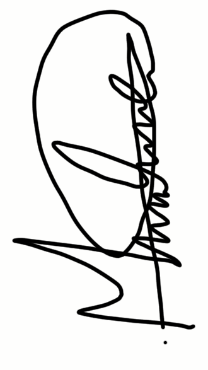 Prof. Martín E. Juarez OrtegaSOLICITUD DE AUTORIZACIÓN PARA IMPLEMENTARLA CONDICIÓN DE ESTUDIANTE PROMOCIONALEN LAS ASIGNATURASSolicito la autorización para implementar el sistema de promoción en la asignatura Fundamento e Historia del Trabajo Social (Cód. 6920) a mi cargo, por lo que completo y anexo la siguiente planilla anexa al programa de la asignatura. Firma del Profesor Responsable: Aclaración de la firma: 			Martín E. Juarez OrtegaLugar y fecha:			   Río Cuarto, lunes 10/04/2023Alumnes Regulares Alumnes PromocionalesDos Parciales y/o trabajos evaluativos escritos Áulicos, aprobados con cinco o seis puntos. Con sus respectivos recuperatorios aprobados con cinco o más.  Dos Parciales y/o trabajos evaluativos escritos Áulicos, aprobados con siete o más puntos. Con sus respectivos recuperatorios aprobados con siete o más.Participación al 80% de las actividades prácticas en clases áulica.Debe presentarse a rendir con la versión del PROGRAMA que cursó la asignaturaPara acceder a la promoción se debe aprobar un coloquio integrador de la asignatura con siete o más.Debe presentarse a rendir el coloquio el día estipulado, con la versión del PROGRAMA que cursó la asignatura.   Fechacontenido24/03/2023Feriado Nacional de la Memoria por la Verdad y la Justicia.Recursos educativos digitales en referencias al día por modalidad asincrónica31/03/2023Ody ubicación de la carrera. Ubicación de la asignatura en el plan de estudios, contenidos mínimos. Mapa de la organización de conceptos que rodea la asignatura. Clase 1: Elementos externos Contexto, “Cuestión Social”, Estado. y elementos Internos Intervención Profesional. PAEZ Y OTROS. Categorías teóricas de análisis centrales (MARGARITA ROZAS).Vinculación y recuperación de conceptos del módulo ICA. Trabajo Práctico 1. Apoyo multimedia   07/04/2023Feriado- Viernes Santo14/04/2023Clase 2: Naturaleza y proceso de génesis del Trabajo Social. “La naturaleza del servicio social: un ensayo sobre su génesis, su especificidad y su reproducción” Cap. 1 (Carlos Montaño) Trabajo Práctico 2 Áulico.     21/04/2023Clase 3: Cuestión social y Trabajo Social. Antecedentes históricos en la conformación del estado-nación en Argentina. Antecedentes de la Intervención Social y la cuestión social en el régimen oligárquico liberal (Margarita Rozas).Trabajo Práctico 3 Áulico. Apoyo Multimedia 28/04/2023Clase 4. Continuidad de los antecedentes de intervención en lo social. Proceso de Institucionalización y Profesionalización del Trabajo Social (Cap. 2 y 3. Gustavo Parra).Trabajo Práctico 4 Áulico.Consultas y Repaso General previo al Primer Parcial05/05/2023PRIMER PARCIAL12/05/2023Clase 5. Estado de Bienestar, Cuestión Social e Intervención. (Margarita Rozas Y OTROS). Expansión y desarrollo del Trabajo Social argentino (PARRA, G. CAP 4) Apoyo multimedia al tema abordado.19/05/2023Clase 6. Etapa desarrollista, Cuestión Social e Intervención Profesional (Margarita Rosas). Movimiento de Reconceptualización en Trabajo Social. (Norberto Alayón)26/05/2023Feriado “puente”. Con fines turísticos.02/06/2023Clase 7 Estado Neoliberal, Cuestión Social e Intervención Profesional. (Margarita Rozas)Trabajo Práctico 7. Áulico Consulta y repaso previo al segundo parcial.09/06/2023SEGUNDO PARCIAL16/06/2023Instancias de Recuperatorios de primer y segundo parcial.23/06/23Coloquios (estudiantes en condición de promoción indirecta).23/06/23Carga y entrega a Registro de Alumnos de condiciones finales de cursado. Finalización del primer cuatrimestre. Código/s de la AsignaturaNombre completo y régimen de la asignatura, según el plan de EstudiosCarrera a la que pertenece la asignaturaCondiciones para obtener la promoción (copiar lo declarado en el programa)(Cód. 6920)Fundamento e Historia del Trabajo SocialRégimen CuatrimestralLicenciatura en  Trabajo SocialAlumnes Promocionales:Dos Parciales y/o trabajos evaluativos escritos Áulicos, aprobados con siete o más puntos. Con sus respectivos recuperatorios aprobados con siete o más.Participación al 80% de las actividades prácticas en clases áulica.Para acceder a la promoción se debe aprobar un coloquio integrador de la asignatura con siete o más.Debe presentarse a rendir el coloquio el día estipulado, con la versión del PROGRAMA que cursó la asignatura.